Virs ES sliekšņa 
Izdrukāt Paziņojums par līgumuPublicēšanas datums: 10/10/2018 Nav paredzēts slēgt partnerības iepirkuma līgumu 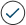 Ir paredzēts slēgt partnerības iepirkuma līgumu 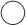 I IEDAĻA. Pasūtītājs I.1. Nosaukums, adreses un kontaktpunkts (-i)(norādīt visus par procedūru atbildīgos pasūtītājus)Pilns nosaukums, reģistrācijas numursValsts aizsardzības militāro objektu un iepirkumu centrs, 90009225180Pasta adreseErnestīnes 34Pilsēta / NovadsRīgaPasta indekssLV-1046ValstsLatvijaNUTS kodsLV00Kontaktpunkts(-i)Elīna Brūniņa Kontaktpersonas vārds, uzvārds Elīna BrūniņaTālruņa numurs67300288Faksa numurs67300207E-pasta adreseelina.brunina@vamoic.gov.lvInterneta adresesVispārējā interneta adrese (URL): http://www.vamoic.gov.lv Pircēja profila adrese (URL): http://www.mod.gov.lv/Papildriki/Iepirkumi.aspx I.2. Kopējais iepirkumsJāNēJa “jā”Līgums ietver kopējo iepirkumuVairāku valstu kopējā iepirkuma gadījumā – piemērojamais valsts iepirkuma likums: Līgumu piešķir centralizēto iepirkumu institūcijaI.3. SaziņaTieša, neierobežota, bezmaksas piekļuve iepirkuma dokumentiem pilnā apmērā(URL): https://www.eis.gov.lv/EIS/ Piekļuve iepirkuma dokumentiem ir ierobežota. Plašāku informāciju var iegūt(URL): Papildu informāciju var saņemtIepriekš minētajā kontaktpunktā Citā adresē: (norādīt citu adresi) Piedāvājumi vai pieteikumi jāiesniedzelektroniski (URL): https://www.eis.gov.lv/EIS/ Iepriekš minētajā kontaktpunktā Šādā adresē: (norādīt citu adresi) Elektroniskiem sakariem vajadzīgi rīki un ierīces, kas nav plaši pieejami. Tieša, neierobežota, bezmaksas piekļuve minētajiem rīkiem un ierīcēm pilnā apmērā ir iespējama šeit (URL):I.4. Pasūtītāja veids un galvenā darbības jomaMinistrija vai jebkura cita valsts iestāde, ieskaitot to reģionālās vai vietējās apakšnodaļas Valsts aģentūra / birojs Reģionāla vai vietēja iestādeReģionāla vai vietēja aģentūra/birojsPublisko tiesību subjektsEiropas institūcija/aģentūra vai starptautiska organizācijaCits: Vispārēji sabiedriskie pakalpojumiAizsardzībaSabiedriskā kārtība un drošībaVideEkonomika un finansesVeselībaDzīvokļu un komunālā saimniecībaSociālā aizsardzībaAtpūta, kultūra un reliģijaIzglītībaCita: II IEDAĻA. Līguma priekšmetsII.1. Iepirkuma apjomsII.1.1) Iepirkuma līguma nosaukumsDārzeņu un piena produktu iegāde NBS vajadzībāmII.1.2)II.1.3) Līguma veids (lūdzu, norādiet tikai vienu veidu, kas vairāk atbilst konkrētajam iepirkumam) BūvdarbiPiegādePakalpojumiII.1.4) Īss līguma vai iepirkuma aprakstsDārzeņu un piena produktu piegādeII.1.5) Paredzamā līgumcena (ja piemērojams; tikai cipariem): Paredzamā līgumcena, bez PVN: Valūta: EUR
(vispārīgās vienošanās vai dinamiskās iepirkumu sistēmas gadījumā – paredzamā kopējā maksimālā līgumcena visā vispārīgās vienošanās vai dinamiskās iepirkumu sistēmas darbības laikā) II.1.6) Sadalījums daļāsJāNēJa “Jā”, piedāvājumi jāiesniedz par:Tikai vienu daļuMaksimālais daļu skaits: 5Visām daļāmMaksimālais daļu skaits, ko varētu piešķirt vienam pretendentam: 5 Pasūtītājs saglabā tiesības piešķirt līgumus, kas ietver šādas daļas vai daļu grupas: II.2. Apraksts Daļa Nr. 1II.2.1) Iepirkuma līguma nosaukumsNBS Štāba bataljons (Rīga)II.2.2) Papildu CPV kods(-i)II.2.3) Būvdarbu veikšanas, pakalpojumu sniegšanas vai piegādes vietaNUTS kods: LV00Būvdarbu veikšanas, pakalpojumu sniegšanas vai piegādes vieta: Krustabaznīcas iela 11, RīgaII.2.4) Īss iepirkuma apraksts:Dārzeņu un piena produktu piegāde II.2.5) Piedāvājuma izvēles kritēriji Cena nav vienīgais izvēles kritērijs, un visi kritēriji ir noteikti tikai iepirkuma dokumentos Zemāk minētie kritēriji Kvalitātes kritērijs: Izmaksu kritērijs: Cena: Svērums : 40
Tiek piemēroti kritēriji, kas saistīti ar sociāliem aspektiem JāNēTiek piemēroti kritēriji, kas saistīti ar inovatīviem risinājumiem JāNēII.2.6) Paredzamā līgumcena (tikai cipariem):Paredzamā līgumcena, bez PVN (tikai cipariem): Valūta: EUR(attiecībā uz vispārīgo vienošanos vai dinamisko iepirkumu sistēmu – paredzamā kopējā maksimālā līgumcena visam šīs daļas darbības laikam) II.2.7) Līguma, vispārīgās vienošanās vai dinamiskās iepirkumu sistēmas darbības laiksLīguma darbības laiks mēnešos: 48 vai dienās (no līguma noslēgšanas dienas) 
vai uzsākšana (dd/mm/gggg)
Izpilde (dd/mm/gggg) 
Līgumu var atkārtot? JāNēAtkārtoto līgumu apraksts: II.2.8) Piegādātāju skaits, kuri tiks uzaicināti iesniegt piedāvājumus slēgtā konkursā, konkursa procedūrā ar sarunām vai inovācijas partnerības procedūrā vai piedalīties konkursa dialogā Paredzētais piegādātāju skaits: 
vai Paredzētais minimālais skaits: / Maksimālais skaits: 
Ierobežota piegādātāju skaita izvēles kritēriji: II.2.9) Var iesniegt piedāvājumu variantusJāNēII.2.10) Informācija par iespējāmJāNēJa jā, to apraksts: II.2.11) Informācija par elektroniskajiem katalogiemPiedāvājumi jāiesniedz elektronisko katalogu veidā vai tajos jāietver elektroniskais katalogs JāNēII.2.12) Līgums ir saistīts ar projektu un/vai programmu, ko finansē Eiropas Savienības fondi Ja “jā”, atsauce uz projektu (-iem) un/vai programmu (-ām): JāNēDaļa Nr. 2II.2.1) Iepirkuma līguma nosaukumsNBS NP 3.RNC (Ādaži)II.2.2) Papildu CPV kods(-i)II.2.3) Būvdarbu veikšanas, pakalpojumu sniegšanas vai piegādes vietaNUTS kods: LV00Būvdarbu veikšanas, pakalpojumu sniegšanas vai piegādes vieta: Ādaži, Kadaga, LV-2103II.2.4) Īss iepirkuma apraksts:Dārzeņu un piena produktu piegāde II.2.5) Piedāvājuma izvēles kritēriji Cena nav vienīgais izvēles kritērijs, un visi kritēriji ir noteikti tikai iepirkuma dokumentos Zemāk minētie kritēriji Kvalitātes kritērijs: Izmaksu kritērijs: Cena: Svērums : 40
Tiek piemēroti kritēriji, kas saistīti ar sociāliem aspektiem JāNēTiek piemēroti kritēriji, kas saistīti ar inovatīviem risinājumiem JāNēII.2.6) Paredzamā līgumcena (tikai cipariem):Paredzamā līgumcena, bez PVN (tikai cipariem): Valūta: EUR(attiecībā uz vispārīgo vienošanos vai dinamisko iepirkumu sistēmu – paredzamā kopējā maksimālā līgumcena visam šīs daļas darbības laikam) II.2.7) Līguma, vispārīgās vienošanās vai dinamiskās iepirkumu sistēmas darbības laiksLīguma darbības laiks mēnešos: 48 vai dienās (no līguma noslēgšanas dienas) 
vai uzsākšana (dd/mm/gggg)
Izpilde (dd/mm/gggg) 
Līgumu var atkārtot? JāNēAtkārtoto līgumu apraksts: II.2.8) Piegādātāju skaits, kuri tiks uzaicināti iesniegt piedāvājumus slēgtā konkursā, konkursa procedūrā ar sarunām vai inovācijas partnerības procedūrā vai piedalīties konkursa dialogā Paredzētais piegādātāju skaits: 
vai Paredzētais minimālais skaits: / Maksimālais skaits: 
Ierobežota piegādātāju skaita izvēles kritēriji: II.2.9) Var iesniegt piedāvājumu variantusJāNēII.2.10) Informācija par iespējāmJāNēJa jā, to apraksts: II.2.11) Informācija par elektroniskajiem katalogiemPiedāvājumi jāiesniedz elektronisko katalogu veidā vai tajos jāietver elektroniskais katalogs JāNēII.2.12) Līgums ir saistīts ar projektu un/vai programmu, ko finansē Eiropas Savienības fondi Ja “jā”, atsauce uz projektu (-iem) un/vai programmu (-ām): JāNēDaļa Nr. 3II.2.1) Iepirkuma līguma nosaukumsNBS Jūras spēki (Liepāja)II.2.2) Papildu CPV kods(-i)II.2.3) Būvdarbu veikšanas, pakalpojumu sniegšanas vai piegādes vietaNUTS kods: LV00Būvdarbu veikšanas, pakalpojumu sniegšanas vai piegādes vieta: Roņu iela 2, Liepāja, LV-3407II.2.4) Īss iepirkuma apraksts:Dārzeņu un piena produktu piegāde II.2.5) Piedāvājuma izvēles kritēriji Cena nav vienīgais izvēles kritērijs, un visi kritēriji ir noteikti tikai iepirkuma dokumentos Zemāk minētie kritēriji Kvalitātes kritērijs: Izmaksu kritērijs: Cena: Svērums : 40
Tiek piemēroti kritēriji, kas saistīti ar sociāliem aspektiem JāNēTiek piemēroti kritēriji, kas saistīti ar inovatīviem risinājumiem JāNēII.2.6) Paredzamā līgumcena (tikai cipariem):Paredzamā līgumcena, bez PVN (tikai cipariem): Valūta: EUR(attiecībā uz vispārīgo vienošanos vai dinamisko iepirkumu sistēmu – paredzamā kopējā maksimālā līgumcena visam šīs daļas darbības laikam) II.2.7) Līguma, vispārīgās vienošanās vai dinamiskās iepirkumu sistēmas darbības laiksLīguma darbības laiks mēnešos: 48 vai dienās (no līguma noslēgšanas dienas) 
vai uzsākšana (dd/mm/gggg)
Izpilde (dd/mm/gggg) 
Līgumu var atkārtot? JāNēAtkārtoto līgumu apraksts: II.2.8) Piegādātāju skaits, kuri tiks uzaicināti iesniegt piedāvājumus slēgtā konkursā, konkursa procedūrā ar sarunām vai inovācijas partnerības procedūrā vai piedalīties konkursa dialogā Paredzētais piegādātāju skaits: 
vai Paredzētais minimālais skaits: / Maksimālais skaits: 
Ierobežota piegādātāju skaita izvēles kritēriji: II.2.9) Var iesniegt piedāvājumu variantusJāNēII.2.10) Informācija par iespējāmJāNēJa jā, to apraksts: II.2.11) Informācija par elektroniskajiem katalogiemPiedāvājumi jāiesniedz elektronisko katalogu veidā vai tajos jāietver elektroniskais katalogs JāNēII.2.12) Līgums ir saistīts ar projektu un/vai programmu, ko finansē Eiropas Savienības fondi Ja “jā”, atsauce uz projektu (-iem) un/vai programmu (-ām): JāNēDaļa Nr. 4II.2.1) Iepirkuma līguma nosaukumsNBS Instruktoru skola (Cēsis)II.2.2) Papildu CPV kods(-i)II.2.3) Būvdarbu veikšanas, pakalpojumu sniegšanas vai piegādes vietaNUTS kods: LV00Būvdarbu veikšanas, pakalpojumu sniegšanas vai piegādes vieta: Valmieras iela 8, Cēsis, LV-4101II.2.4) Īss iepirkuma apraksts:Dārzeņu piegāde II.2.5) Piedāvājuma izvēles kritēriji Cena nav vienīgais izvēles kritērijs, un visi kritēriji ir noteikti tikai iepirkuma dokumentos Zemāk minētie kritēriji Kvalitātes kritērijs: Izmaksu kritērijs: Cena: Svērums : 40
Tiek piemēroti kritēriji, kas saistīti ar sociāliem aspektiem JāNēTiek piemēroti kritēriji, kas saistīti ar inovatīviem risinājumiem JāNēII.2.6) Paredzamā līgumcena (tikai cipariem):Paredzamā līgumcena, bez PVN (tikai cipariem): Valūta: EUR(attiecībā uz vispārīgo vienošanos vai dinamisko iepirkumu sistēmu – paredzamā kopējā maksimālā līgumcena visam šīs daļas darbības laikam) II.2.7) Līguma, vispārīgās vienošanās vai dinamiskās iepirkumu sistēmas darbības laiksLīguma darbības laiks mēnešos: 48 vai dienās (no līguma noslēgšanas dienas) 
vai uzsākšana (dd/mm/gggg)
Izpilde (dd/mm/gggg) 
Līgumu var atkārtot? JāNēAtkārtoto līgumu apraksts: II.2.8) Piegādātāju skaits, kuri tiks uzaicināti iesniegt piedāvājumus slēgtā konkursā, konkursa procedūrā ar sarunām vai inovācijas partnerības procedūrā vai piedalīties konkursa dialogā Paredzētais piegādātāju skaits: 
vai Paredzētais minimālais skaits: / Maksimālais skaits: 
Ierobežota piegādātāju skaita izvēles kritēriji: II.2.9) Var iesniegt piedāvājumu variantusJāNēII.2.10) Informācija par iespējāmJāNēJa jā, to apraksts: II.2.11) Informācija par elektroniskajiem katalogiemPiedāvājumi jāiesniedz elektronisko katalogu veidā vai tajos jāietver elektroniskais katalogs JāNēII.2.12) Līgums ir saistīts ar projektu un/vai programmu, ko finansē Eiropas Savienības fondi Ja “jā”, atsauce uz projektu (-iem) un/vai programmu (-ām): JāNēDaļa Nr. 5II.2.1) Iepirkuma līguma nosaukumsNBS Kājnieku skola (Alūksne)II.2.2) Papildu CPV kods(-i)II.2.3) Būvdarbu veikšanas, pakalpojumu sniegšanas vai piegādes vietaNUTS kods: LV00Būvdarbu veikšanas, pakalpojumu sniegšanas vai piegādes vieta: Lāčplēša iela 1, Alūksne, LV-4301II.2.4) Īss iepirkuma apraksts:Dārzeņu piegāde II.2.5) Piedāvājuma izvēles kritēriji Cena nav vienīgais izvēles kritērijs, un visi kritēriji ir noteikti tikai iepirkuma dokumentos Zemāk minētie kritēriji Kvalitātes kritērijs: Izmaksu kritērijs: Cena: Svērums : 40
Tiek piemēroti kritēriji, kas saistīti ar sociāliem aspektiem JāNēTiek piemēroti kritēriji, kas saistīti ar inovatīviem risinājumiem JāNēII.2.6) Paredzamā līgumcena (tikai cipariem):Paredzamā līgumcena, bez PVN (tikai cipariem): Valūta: EUR(attiecībā uz vispārīgo vienošanos vai dinamisko iepirkumu sistēmu – paredzamā kopējā maksimālā līgumcena visam šīs daļas darbības laikam) II.2.7) Līguma, vispārīgās vienošanās vai dinamiskās iepirkumu sistēmas darbības laiksLīguma darbības laiks mēnešos: 48 vai dienās (no līguma noslēgšanas dienas) 
vai uzsākšana (dd/mm/gggg)
Izpilde (dd/mm/gggg) 
Līgumu var atkārtot? JāNēAtkārtoto līgumu apraksts: II.2.8) Piegādātāju skaits, kuri tiks uzaicināti iesniegt piedāvājumus slēgtā konkursā, konkursa procedūrā ar sarunām vai inovācijas partnerības procedūrā vai piedalīties konkursa dialogā Paredzētais piegādātāju skaits: 
vai Paredzētais minimālais skaits: / Maksimālais skaits: 
Ierobežota piegādātāju skaita izvēles kritēriji: II.2.9) Var iesniegt piedāvājumu variantusJāNēII.2.10) Informācija par iespējāmJāNēJa jā, to apraksts: II.2.11) Informācija par elektroniskajiem katalogiemPiedāvājumi jāiesniedz elektronisko katalogu veidā vai tajos jāietver elektroniskais katalogs JāNēII.2.12) Līgums ir saistīts ar projektu un/vai programmu, ko finansē Eiropas Savienības fondi Ja “jā”, atsauce uz projektu (-iem) un/vai programmu (-ām): JāNēIII IEDAĻA: JURIDISKĀ, SAIMNIECISKĀ, FINANSIĀLĀ UN TEHNISKĀ INFORMĀCIJAIII.1. Dalības nosacījumiIII.1.1) Piemērotība profesionālās darbības veikšanai, ieskaitot prasības attiecībā uz reģistrāciju profesionālajos reģistros vai komercreģistrosSaskaņā ar nolikuma prasībāmIII.1.2) Saimnieciskais un finansiālais stāvoklisIepirkuma dokumentos ir minēti atlases kritērijiJāNēIII.1.3) Tehniskās un profesionālās spējasIepirkuma dokumentos ir minēti atlases kritērijiJāNēIII.1.4) Privileģētais līgumsJāNēJa “Jā”,, tā apraksts: III.2. Ar līgumu saistītie nosacījumiIII.2.1) Pakalpojuma sniegšanas tiesības ar normatīvajiem vai administratīvajiem aktiem ir rezervētas konkrētas profesijas pārstāvjiem JāNēJa jā, atsauce uz attiecīgajiem normatīvajiem vai administratīvajiem aktiem III.2.2) Līguma izpildes nosacījumi:Saskaņā ar vispārīgās vienošanās nosacījumiemIII.2.3) Juridiskām personām ir jānorāda par līguma izpildi atbildīgā personāla sastāvs un profesionālā kvalifikācijaJāNēIV IEDAĻA: PROCEDŪRAIV.1. Procedūras veidsIV.1.1) Procedūras veidsIV.1.2) Paziņojums paredzIepirkuma līgumuVispārīgo vienošanos Dinamiskās iepirkumu sistēmas (DIS) izveidošanu IV.1.3) Informācija par vispārīgo vienošanos vai dinamisko iepirkumu sistēmu Vispārīgā vienošanās ar vairākiem dalībniekiem Vispārīgā vienošanās ar vienu dalībnieku 
Paredzētais maksimālais dalībnieku skaits: 15 
Dinamisko iepirkumu sistēmu varētu izmantot papildu iepirkumu rīkotāji JāNēPamatojums vispārīgās vienošanās darbības termiņam, kas pārsniedz četrus gadus: IV.1.4) Piegādātāju skaita samazināšana konkursa procedūras ar sarunām, inovācijas partnerības procedūras vai konkursa dialoga laikā, samazinot apspriežamo risinājumu vai piedāvājumu skaituJāNēIV.1.5) Informācija par sarunām (tikai konkursa procedūrām ar sarunām)Pasūtītājs saglabā tiesības piešķirt līgumu, pamatojoties uz sākotnējiem piedāvājumiem, neveicot sarunas JāNēIV.1.6) Tiks piemērota elektroniskā izsoleJāNēJa jā, informācija par elektronisko izsoli: IV.1.7) Līgums, uz kuru attiecas Valsts iepirkuma nolīgums (GPA - Government Procurement Agreement)JāNēIV.2. Administratīvā informācijaIV.2.1) Iepirkuma identifikācijas numursVAMOIC 2018/177IV.2.2) Iepriekšēja publikācija Eiropas Savienības Oficiālajā Vēstnesī saistībā ar konkrēto iepirkuma procedūruJāNēJa jā:
Paziņojuma reģistrācijas numurs OV - publikācijas datums - publikācijas veids :IV.2.3) Cita iepriekšēja publikācija saistībā ar konkrēto iepirkuma procedūruIV.2.4) Termiņš, līdz kuram iesniedzami piedāvājumi vai pieteikumiDatums: 21/11/2018 (dd/mm/gggg) Laiks: 11:00IV.2.5) Slēgta konkursa, konkursa procedūras ar sarunām, inovācijas partnerības procedūras un konkursa dialoga gadījumā termiņš dalības vai piedāvājumu iesniegšanas uzaicinājuma nosūtīšanai atlasītajiem kandidātiem (ja zināms)Datums: (dd/mm/gggg)IV.2.6) Piedāvājumā vai pieteikumā izmantojamā(-ās) valoda(-as)CSDADEELENESETFIFRITLVLTHUMTNLPLPTSKSLSVBGROGACitas: IV.2.7 ) Pieteikumu atvēršanas datums, laiks un vieta (ja piemērojams) Datums: (dd/mm/gggg) Laiks:  Vieta: IV.2.8 ) Minimālais laika posms, kura laikā pretendentam jāuztur piedāvājums (piedāvājuma nodrošinājuma gadījumā) Piedāvājumam jābūt spēkā līdz: (dd/mm/gggg)
vai ilgums mēnesī (-šos): (no piedāvājumu saņemšanai noteiktā datuma) IV.2.9) Piedāvājumu atvēršanas datums, laiks un vieta (ja paredzēts)Datums: 21/11/2018 (dd/mm/gggg) Laiks: 11:00Vieta: https://www.eis.gov.lv/EIS/V IEDAĻA: PAPILDU INFORMĀCIJAV.1) Šis ir kārtējais iepirkumsJāNēJa jā, plānotais laiks turpmāko paziņojumu publicēšanaiV.2) Informācija par elektronisko darbplūsmuJāNēJa jā, V.3) Iepirkuma dokumentos ir iekļautas vides aizsardzības prasībasJāNēJa “jā”, norādiet informāciju par šīm prasībām: Videi draudzīga pārtikas produktu piegāde samazinot vides piesārņojumu ar autotransporta izplūdes gāzēm un ceļu infrastruktūras slodzi. Piedāvāto pārtikas produktu daudzumas ar atbilstību nacionālās pārtikas kvalitātes shēmas vai bioloģiskās lauksaimniecības vai lauksaimniecības produktu integrētās audzēšanas prasībāmGrupa, kurai piemērots zaļais publiskais iepirkumsBiroja papīrsBiroja tehnikaDatortehnikaAutotransportsPārtika un ēdināšanas pakalpojumiTīrīšanas līdzekļi un pakalpojumiIekštelpu apgaismojumsIelu apgaismojums un satiksmes signāliŪdens sildītājiBūvdarbi (biroju ēkas)Dārzkopības produkti un pakalpojumiElektroenerģijaKlozetpodi un pisuāriKoģenerācijaMēbelesNotekūdeņu infrastruktūraSienu paneļiSanitārtehniskā armatūraTekstilprecesVeselības aprūpes elektriskās un elektroniskās iekārtas (veselības aprūpes EEI)Ceļu projektēšana, būvniecība un uzturēšanaCitaIepirkuma dokumentos ir iekļautas prasības attiecībā uz sociālo atbildībuJāNēJa “jā”, norādiet informāciju par šīm prasībām: Iepirkuma dokumentos ir iekļautas prasības, kas paredz inovatīvu risinājumu iegādiJāNēJa “jā”, norādiet informāciju par šīm prasībām: V.4) Šis paziņojums saskaņā ar Publisko iepirkumu likumu ir nosūtāms publicēšanai Eiropas Savienības Oficiālajā VēstnesīJāNē Paziņojuma nosūtīšanas datums: 08/10/2018 V.5) Cita papildu informācija (ja nepieciešams)V.6) Iesniegumu izskatīšanaV.6.1) Iestāde, kas atbildīga par iesniegumu izskatīšanuPilns nosaukums (arī reģistrācijas numurs)Iepirkumu uzraudzības birojs, 90001263305Pasta adreseEksporta iela 6Pilsēta / NovadsRīgaPasta indekssLV-1010ValstsLatvijaTālruņa numurs+371 67326719Faksa numurs+371 67326720E-pasta adresepasts@iub.gov.lvVispārējā interneta adrese (URL):http://www.iub.gov.lvV.6.2) Iesniegumu iesniegšanas termiņiPrecīza informācija par iesnieguma iesniegšanas termiņiem: Saskaņā ar Publisko iepirkumu likuma 68. panta trešo daļuV.6.3) Iestāde, kur var saņemt informāciju par iesniegumu iesniegšanu (vajadzības gadījumā)Pilns nosaukums (arī reģistrācijas numurs)Iepirkumu uzraudzības birojs, 90001263305Pasta adreseEksporta iela 6Pilsēta / NovadsRīgaPasta indekssLV-1010ValstsLatvijaTālruņa numurs+371 67326719Faksa numurs+371 67326720E-pasta adresepasts@iub.gov.lvVispārējā interneta adrese (URL):http://www.iub.gov.lvGalvenās CPV kodsPapildvārdnīcas kods (-i) (ja piemērojams)15000000-8Galvenās CPV kodsPapildvārdnīcas kods (-i) (ja piemērojams)15000000-8NosaukumsSvērums1.   Piedāvāto pārtikas produktu daudzums ar NPKS un LPIA, kas pārsniedz tehniskajā specifikācijā norādīto minimālo apjomu402.   Videi draudzīga pārtikas produktu piegāde, samazinot vides piesārņojumu ar autotransporta izplūdes gāzēm vai ceļa infrastruktūras slodzi20Galvenās CPV kodsPapildvārdnīcas kods (-i) (ja piemērojams)15000000-8NosaukumsSvērums1.   Piedāvāto pārtikas produktu daudzums ar NPKS un LPIA, kas pārsniedz tehniskajā specifikācijā norādīto minimālo apjomu402.   Videi draudzīga pārtikas produktu piegāde, samazinot vides piesārņojumu ar autotransporta izplūdes gāzēm vai ceļa infrastruktūras slodzi20Galvenās CPV kodsPapildvārdnīcas kods (-i) (ja piemērojams)15000000-8NosaukumsSvērums1.   Piedāvāto pārtikas produktu daudzums ar NPKS un LPIA, kas pārsniedz tehniskajā specifikācijā norādīto minimālo apjomu402.   Videi draudzīga pārtikas produktu piegāde, samazinot vides piesārņojumu ar autotransporta izplūdes gāzēm vai ceļa infrastruktūras slodzi20Galvenās CPV kodsPapildvārdnīcas kods (-i) (ja piemērojams)15000000-8NosaukumsSvērums1.   Piedāvāto pārtikas produktu daudzums ar NPKS un LPIA, kas pārsniedz tehniskajā specifikācijā norādīto minimālo apjomu402.   Videi draudzīga pārtikas produktu piegāde, samazinot vides piesārņojumu ar autotransporta izplūdes gāzēm vai ceļa infrastruktūras slodzi20Galvenās CPV kodsPapildvārdnīcas kods (-i) (ja piemērojams)15000000-8NosaukumsSvērums1.   Piedāvāto pārtikas produktu daudzums ar NPKS un LPIA, kas pārsniedz tehniskajā specifikācijā norādīto minimālo apjomu402.   Videi draudzīga pārtikas produktu piegāde, samazinot vides piesārņojumu ar autotransporta izplūdes gāzēm vai ceļa infrastruktūras slodzi20Minimālās prasības attiecībā uz piegādātāju saimniecisko un finansiālo stāvokliIesniedzamie dokumenti atbilstības izvērtēšanaiSaskaņā ar nolikuma prasībāmSaskaņā ar nolikuma prasībāmMinimālās prasības attiecībā uz piegādātāju tehniskajām un profesionālajām spējāmIesniedzamie dokumenti atbilstības izvērtēšanaiSaskaņā ar nolikuma prasībāmSaskaņā ar nolikuma prasībāmAtklāts konkurssPaātrināts atklāts konkurssPaātrinātas procedūras izvēles pamatojums:Slēgts konkurssPaātrināts slēgts konkurssPaātrinātas procedūras izvēles pamatojums:Konkursa procedūra ar sarunāmPaātrināta konkursa procedūra ar sarunāmPaātrinātās procedūras izvēles pamatojums: Konkursa dialogsInovācijas partnerības procedūraIzmantos elektroniskos pasūtījumusPieņems elektroniskos rēķinusIzmantos elektroniskos maksājumus